28созыв			        		      1 заседаниеКАРАР			      	                     		                   РЕШЕНИЕ24сентябрь   2019й.    	          №1/11     	       24 сентября    2019г.Об избрании состава Комиссии по соблюдению Регламента Совета, статусу и этике депутата Совета сельского поселения Куккуяновский сельсовет муниципального района Дюртюлинский район Республики Башкортостан  В соответствии со статьями 15 и 20 Регламента Совета сельского поселения Куккуяновский сельсовет муниципального района Дюртюлинский район район Республики Башкортостан Совет сельского Куккуяновский сельсовет муниципального района Дюртюлинский район Республики Башкортостан решил:1. Сформировать Комиссию  по соблюдению Регламента Совета, статусу и этике депутата в количестве 3 депутатов.2. Избрать в состав Комиссии по соблюдению Регламента Совета, статусу и этике депутата следующих депутатов:Давлитова Таися Владиславовна - избирательный округ №2 ;Давлетова Светлана алексеевна - избирательный округ № 2 ;Нурлыгаянов Рафит Рифович- избирательный округ №1 .Главасельского поселения Куккуяновский сельсоветмуниципального района Дюртюлинский районРеспублики Башкортостан                                                              Х.М.Хазиев24 сентября 2015 года№1/11  Башҡортостан РеспубликаһыДүртөйлө районымуниципаль районыныңКукҡуян ауыл советыауыл биләмәһе хаҡимиәте(Башкортостан РеспубликаһыДүртөйлө районы Күккуян ауыл советы)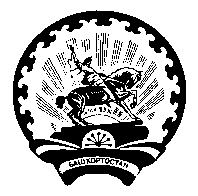 Совет  сельского  поселенияКуккуяновский  сельсоветмуниципального районаДюртюлинский  районРеспублики  Башкортостан(Куккуяновский сельсовет Дюртюлинского районаРеспублики Башкортостан)